Healing Through Arts 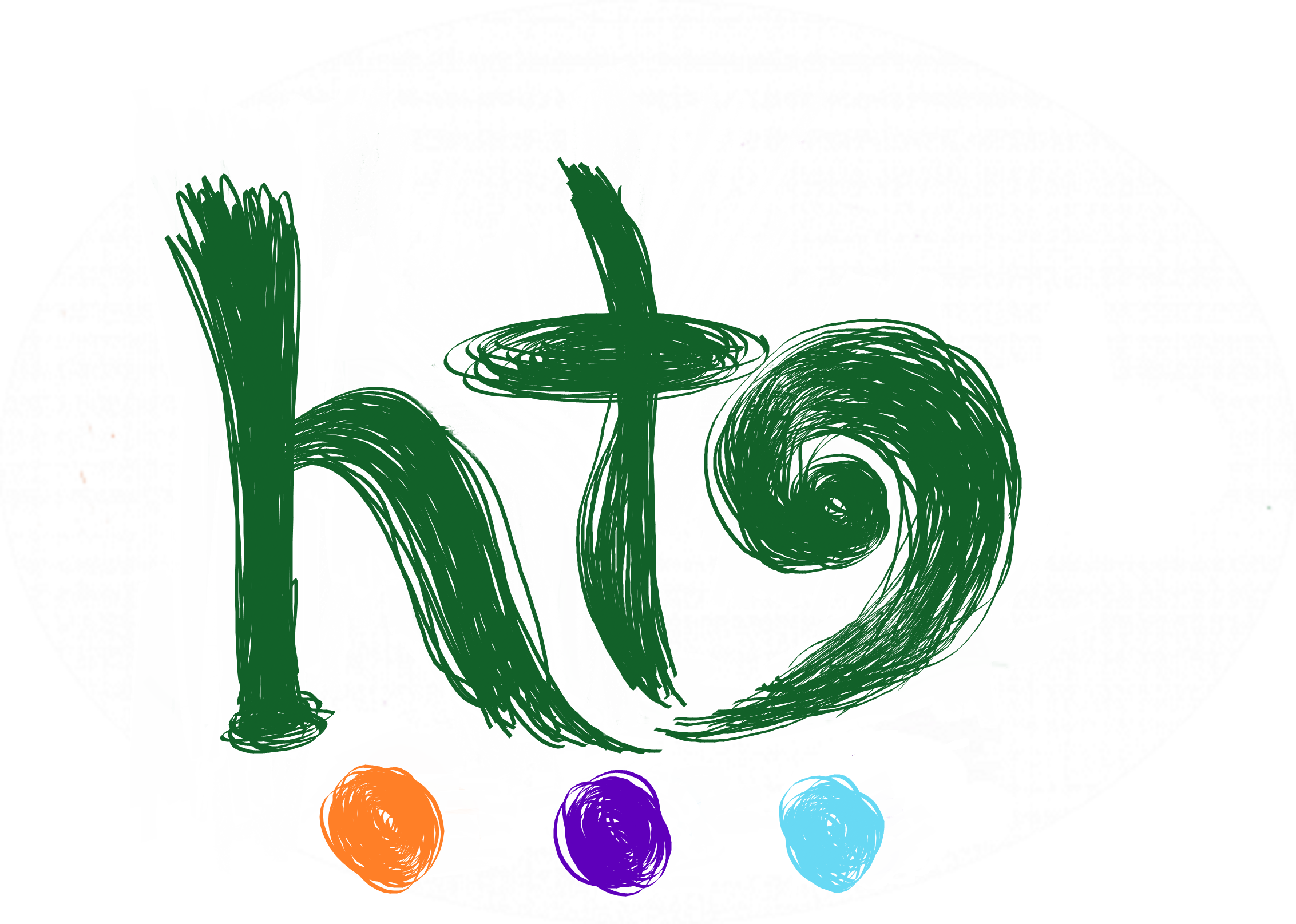                        A means to healing & growth …               Date of Referral:    Healing Through Arts                        A means to healing & growth …               Date of Referral:    Healing Through Arts                        A means to healing & growth …               Date of Referral:    REFERRAL FORMadmin@htatherapy.com M:0423 748 060If client under 16 years, have they consented to referral?    □ Yes   □ NoREFERRAL FORMadmin@htatherapy.com M:0423 748 060If client under 16 years, have they consented to referral?    □ Yes   □ NoREFERRAL FORMadmin@htatherapy.com M:0423 748 060If client under 16 years, have they consented to referral?    □ Yes   □ NoClients NDIS Number:                                               Support Plan dates: If applicable                                                                                        Clients NDIS Number:                                               Support Plan dates: If applicable                                                                                        Clients NDIS Number:                                               Support Plan dates: If applicable                                                                                        Clients NDIS Number:                                               Support Plan dates: If applicable                                                                                        Clients NDIS Number:                                               Support Plan dates: If applicable                                                                                        □ Self-Managed□ Plan-Managed□ Private(If Plan Managed)Plan Manager: Email: Phone: (If Plan Managed)Plan Manager: Email: Phone: (If Plan Managed)Plan Manager: Email: Phone: (If Plan Managed)Plan Manager: Email: Phone: CLIENT NAME: CLIENT NAME: DOB:DOB:Gender:   □Male    □Female □ Other/SpecifyCLIENT NAME: CLIENT NAME: DOB:DOB:Gender:   □Male    □Female □ Other/SpecifyCLIENT ADDRESS:CLIENT ADDRESS:Client Phone: Client Email: Client Phone: Client Email: Client Phone: Client Email: CLIENT ADDRESS:CLIENT ADDRESS:Client Phone: Client Email: Client Phone: Client Email: Client Phone: Client Email: SUPPORT CO-ORDINATOR NAME: SUPPORT CO-ORDINATOR NAME: PH: PH: Email: Please Describe the Living Arrangements: Lives Alone Lives with Family  Supported Living Other    ____________________________Please Describe the Living Arrangements: Lives Alone Lives with Family  Supported Living Other    ____________________________Is there a contact for the living arrangement? Name: Ph: Is there a contact for the living arrangement? Name: Ph: Is there a contact for the living arrangement? Name: Ph: EMERGENCY CONTACT NAME:EMERGENCY CONTACT NAME:RELATIONSHIP: RELATIONSHIP: RELATIONSHIP: EMERGENCY CONTACT NAME:EMERGENCY CONTACT NAME:CONTACT PHONE: CONTACT PHONE: CONTACT PHONE: REFERRER DETAILS   Name:                                                                            Organisation and Position:  Phone:                                                                           Email:REFERRER DETAILS   Name:                                                                            Organisation and Position:  Phone:                                                                           Email:REFERRER DETAILS   Name:                                                                            Organisation and Position:  Phone:                                                                           Email:REFERRER DETAILS   Name:                                                                            Organisation and Position:  Phone:                                                                           Email:REFERRER DETAILS   Name:                                                                            Organisation and Position:  Phone:                                                                           Email:                                                                  REFERRAL SERVICE:      NDIS                                                                                   Non NDIS (Private) □    Capacity Building □      Core □                            Therapeutic Supports □                                                             Participate in Community □                                       Innovation Community Participation □                                         Development-Life Skills □                                                                                                                              REFERRAL SERVICE:      NDIS                                                                                   Non NDIS (Private) □    Capacity Building □      Core □                            Therapeutic Supports □                                                             Participate in Community □                                       Innovation Community Participation □                                         Development-Life Skills □                                                                                                                              REFERRAL SERVICE:      NDIS                                                                                   Non NDIS (Private) □    Capacity Building □      Core □                            Therapeutic Supports □                                                             Participate in Community □                                       Innovation Community Participation □                                         Development-Life Skills □                                                                                                                              REFERRAL SERVICE:      NDIS                                                                                   Non NDIS (Private) □    Capacity Building □      Core □                            Therapeutic Supports □                                                             Participate in Community □                                       Innovation Community Participation □                                         Development-Life Skills □                                                                                                                              REFERRAL SERVICE:      NDIS                                                                                   Non NDIS (Private) □    Capacity Building □      Core □                            Therapeutic Supports □                                                             Participate in Community □                                       Innovation Community Participation □                                         Development-Life Skills □                                                            DETAILS FOR REFERRALReason for referral and expected outcomes? History of clientPlease note: Please include sufficient and all relevant information in your referral to avoid us contacting you needing further details Diagnosis’: Allergies:              Risks: (please complete) Known Triggers and strategies used:Family Dynamics: Indigenous/Cultural Identity:DETAILS FOR REFERRALReason for referral and expected outcomes? History of clientPlease note: Please include sufficient and all relevant information in your referral to avoid us contacting you needing further details Diagnosis’: Allergies:              Risks: (please complete) Known Triggers and strategies used:Family Dynamics: Indigenous/Cultural Identity:DETAILS FOR REFERRALReason for referral and expected outcomes? History of clientPlease note: Please include sufficient and all relevant information in your referral to avoid us contacting you needing further details Diagnosis’: Allergies:              Risks: (please complete) Known Triggers and strategies used:Family Dynamics: Indigenous/Cultural Identity:DETAILS FOR REFERRALReason for referral and expected outcomes? History of clientPlease note: Please include sufficient and all relevant information in your referral to avoid us contacting you needing further details Diagnosis’: Allergies:              Risks: (please complete) Known Triggers and strategies used:Family Dynamics: Indigenous/Cultural Identity:DETAILS FOR REFERRALReason for referral and expected outcomes? History of clientPlease note: Please include sufficient and all relevant information in your referral to avoid us contacting you needing further details Diagnosis’: Allergies:              Risks: (please complete) Known Triggers and strategies used:Family Dynamics: Indigenous/Cultural Identity:Client details for Art TherapyStrengths: Interests: Dislikes:Challenges: Please provide a copy of the participants NDIS Goals (if applicable) along with referral:Preferred location for Art Therapy:□ Precinct Wellbeing Hub Smithfield Plains SA□ Home Visit (if Therapist available)□ Online Art Therapy Session Client details for Art TherapyStrengths: Interests: Dislikes:Challenges: Please provide a copy of the participants NDIS Goals (if applicable) along with referral:Preferred location for Art Therapy:□ Precinct Wellbeing Hub Smithfield Plains SA□ Home Visit (if Therapist available)□ Online Art Therapy Session Client details for Art TherapyStrengths: Interests: Dislikes:Challenges: Please provide a copy of the participants NDIS Goals (if applicable) along with referral:Preferred location for Art Therapy:□ Precinct Wellbeing Hub Smithfield Plains SA□ Home Visit (if Therapist available)□ Online Art Therapy Session Client details for Art TherapyStrengths: Interests: Dislikes:Challenges: Please provide a copy of the participants NDIS Goals (if applicable) along with referral:Preferred location for Art Therapy:□ Precinct Wellbeing Hub Smithfield Plains SA□ Home Visit (if Therapist available)□ Online Art Therapy Session Client details for Art TherapyStrengths: Interests: Dislikes:Challenges: Please provide a copy of the participants NDIS Goals (if applicable) along with referral:Preferred location for Art Therapy:□ Precinct Wellbeing Hub Smithfield Plains SA□ Home Visit (if Therapist available)□ Online Art Therapy Session 